DEBetonschleifer Betonfräse Sanierfräse 1500WBedienungsanleitung1Vielen Dank für den Kauf unseres Produktes. Bitte lesen Sie die Bedienungsanleitung sorgfältig bevor Sie dasProdukt zum ersten Mal verwenden. Sollten Sie das Produkt Dritten überlassen, muss diese Bedienungsanleitungmit ausgehändigt werden.Beschreibung des GerätsGeschwindigkeitsreglerFeststellknopfEin/Aus-SchalterNetzkabelBürstenkranzFlügelmutter für HöhenverstellungStaubsaugeranschlussSicherheitsgriffAnwendungEin- /Ausschaltung:2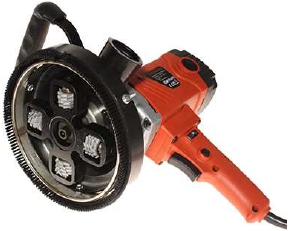 1Momentschaltung             :Einschalten:AusschaltenEin- Aus-Schalter betätigenEin- Aus-Schalter betätigen2Dauerschaltung           :Einschalten:Ausschalten:Ein- Aus-Schalter betätigen und im gedrückten Zustand mit dem Feststellknopfarretieren.Ein- Aus-Schalter erneut betätigen und anschließend loslassenAchtung!Bei jedem maschinell bedingten Stillstand oder Stromunterbrechung ist der Feststellknopf sofort durch Drückendes Ein- Aus-Schalters zu lösen, wodurch ein unbeabsichtigtes Wiederanlaufen der Maschine verhindert werdensoll.Höhenverstellung:Die AR-HE-XM150 Beton-/Sanierungsfräse verfügt über eine höhenverstellbare Schutzhaube. Diese können siewie folgt individuell einstellen:·······Ausschalten des Geräts und Unterbrechung der StromversorgungLösen der drei FlügelschraubenZiehen des Bürstenkranz soweit nach unten bis sich der Tiefenanschlag verdrehen lässtEinstellen der gewünschte FrästiefeSchieben des Bürstenkranz nach obenFestes Anziehen der FlügelschraubenKontrolle der Festigkeit der Schutzhaube vor der Aufnahme der ArbeitWerkzeugwechsel:Achtung!Vor allen Arbeiten am Gerät muss der Netzstecker gezogen sein! Des Weiteren können die Wendeschneidplattenheiß sein. Tragen Sie unbedingt Schutzhandschuhe! Sollte das Drehkreuz beschädigt worden sein, darf dieses nurvon einer Fachwerkstatt gewechselt werden.Lösen der drei Flügelmuttern aus der Höhenverstellung. Entnahmen des Bürstenkranzes und derHöhenverstellungLösen der M8 Schraube an der Unterseite des Werkzeugs mit einem Innensechskantschlüssel.Linksgewinde!Halten Sie dabei die Hülse für das Drehkreuz mit den Sternen sowie die Druckscheiben fest.Erneuerung der Frässterne.3Achtung! Es dürfen nur Innensechskantschrauben mit aufgebrachter Schraubensicherungverwendet werden.Der beim Schleifen entstehende Staub könnte zum Verklemmen der Sterne führen. Die Folge ist eineverminderte Abtragleistung bzw. erhöhter Verschleiß. Sorgen Sie dafür, dass die Sterne frei beweglich bleibenund lösen Sie diese. Reinigen Sie das Gerät bei Bedarf häuﬁger.Absaugung und Staubschutz:Bei Arbeiten auf einigen Oberflächen kann gesundheitsschädlicher Staub entstehen, der bei Hautkotakt oderEinatmen zu allergischen Reaktionen führen kann. Zu diesen zählen: Materialien mit bleihaltigem Anstrich,einigen Holzarten, Mineralien oder Metallen. Verwenden Sie daher die Staubabsaugungsvorrichtung und tragenSie immer eine Staubschutzmaske.Wartung und PflegeAnstehende Reparaturen dürfen nur von qualiﬁziertem Personal durchgeführt werden. Das Gerät ist sokonstruiert worden, dass lediglich ein Minimum an Pﬂege und Wartung erforderlich ist.Folgende Punkte sind jedoch stets zu beachten:Halten Sie das Elektrowerkzeug und die Lüftungsschlitze stets sauber.Achten Sie bei der Arbeit ist darauf, dass keine Fremdkörper in das Innere des Elektrowerkzeugesgelangen.Bei einem Ausfall des Gerätes ist eine Reparatur nur durch eine autorisierte Werkstatt ausführen zulassen.SicherheitsvorschriftenDieses Gerät ist für den Hausgebrauch bestimmt.Bei Verwendung eines Gerätes in der Nähe von Kindern ist eine gewissenhafte Beaufsichtigungnotwendig.Das Gerät niemals in einer nassen oder feuchten Umgebung platzieren oder verwenden.Das Gerät nicht unter Wasser, z.B. in der Dusche verwenden.Das Gerät niemals in direkten Kontakt mit Feuer, Gas, Sauerstoff oder heißen Gegenständen, wie z.B.Herdplatten bringen.Schalten Sie das Gerät vor einem Wartung oder Reperatur ab.Gehen Sie sorgfältig mit dem Gerät um, so dass es nicht herunterfallen oder anderweitig beschädigtwerden kann.Falls Probleme am Gerät auftreten geben Sie es umgehend in Reparatur. Versuchen Sie nicht es selbst4zu reparieren.Schmieren oder Waschen Sie das Gerät nicht.Trennen Sie den Netzadapter vom Stromnetz wenn Sie das Gerät nicht benutzen.Spezielle Sicherheitshinweise:1.2.3.4.5.Dieses Elektrowerkzeug ist als Sanierungsfräse zu verwenden.Beachten Sie alle Sicherheitshinweise, Anweisungen, Darstellungen und Daten, die Sie mit dem Geräterhalten. Bei nicht korrekter Anwendung des Elektrowerkzeugs, kann es zu elektrischen Schlägen,Feuer und/oder schweren Verletzungen kommen.Die Verwendung in Einsatzbereiche, für die das Elektrowerkzeug nicht vorgesehen ist, könnenGefährdungen und Verletzungen verursachen.Verwenden Sie nur Zubehör, das vom Hersteller speziell für dieses Elektrowerkzeug vorgesehen undempfohlen wurde. Auch falls Sie anderes Zubehör an Ihrem Elektrowerkzeug befestigen können,garantiert dies keine sichere Verwendung.Die zulässige Drehzahl des Einsatzwerkzeugs muss mindestens so hoch sein wie die auf demElektrowerkzeug angegebene Höchstdrehzahl. Zubehör, das sich schneller als zulässig dreht, kannzerbrechen und umher fliegen.Außendurchmesser und Dicke des Einsatzwerkzeugs müssen den Maßangaben IhresElektrowerkzeugs entsprechen. Falsch bemessene Einsatzwerkzeuge können nicht ausreichendabgeschirmt oder kontrolliert werden.Einsatzwerkzeuge, die nicht zu 100% auf das Elektrowerkzeug passen, können zu ungleichmäßigemDrehen und/oder starker Vibration führen was zu Kontrollverlust führt.Verwenden Sie nur Einsatzwerkzeuge die in einwandfreiem Zustand sind. Kontrollieren Sie vor jederVerwendung Ihre Einsatzwerkzeuge auf Absplitterungen und Risse, Verschleiß oder starke Abnutzung.Falls das Elektrowerkzeug oder das Einsatzwerkzeug herunterfällt, überprüfen Sie, ob es beschädigtwurde, oder verwenden Sie ein unbeschädigtes Einsatzwerkzeug. Wenn Sie das Einsatzwerkzeugkontrolliert und eingesetzt haben, halten Sie und in der Nähe beﬁndende Personen sich außerhalbder Ebene des rotierenden Einsatzwerkzeugs auf und lassen Sie das Gerät eine Minute lang mitHöchstdrehzahl laufen. Beschädigte Einsatzwerkzeuge brechen häufig in dieser Testzeit ab.5Tragen Sie persönliche Schutzausrüstung. Verwenden Sie je nach Anwendung Vollgesichtsschutz,Augenschutz und/oder Schutzbrille. Soweit angemessen, tragen Sie Staubmaske, Gehörschutz,Schutzhandschuhe oder Spezialschürze, die kleine Materialpartikel von Ihnen fernhält. Die Augensollten vor herumﬂiegenden Fremdkörpern geschützt werden, die bei verschiedenen Anwendungenentstehen. Staub- oder Atemschutzmaske müssen den bei der Anwendung entstehenden Staubﬁltern. Wenn Sie lange lautem Lärm ausgesetzt sind, können Sie einen Hörverlust erleiden.Achten Sie auf sicheren Abstand anderen Personen zu Ihrem Arbeitsbereich. Jeder, der denArbeitsbereich betritt, muss persönliche Schutzausrüstung tragen. Bruchstücke des Werkstücks odergebrochener Einsatzwerkzeuge können wegﬂiegen und Verletzungen außerhalb des direktenArbeitsbereichs verursachen. Halten Sie bei Arbeiten bei denen das Einsatzwerkzeug verborgene Stromleitungen oder das eigeneNetzkabel treffen kann das Gerät nur an den isolierten Griffﬂächen fest. Der Kontakt mit einerspannungsführenden Leitung kann auch metallene Geräteteile unter Spannung setzen und zu einemelektrischen Schlag führen. Halten Sie das Netzkabel von sich drehenden Einsatzwerkzeugen fern. Wenn Sie die Kontrolle überdas Gerät verlieren, kann das Netzkabel durchtrennt oder erfasst werden wodurch Ihre Hand oder IhrArm in das sich drehende Einsatzwerkzeug geraten könnten. Legen Sie das Elektrowerkzeug niemals vor dem völlig zum Stillstand des Gerätes ab. Das sichdrehende Einsatzwerkzeug kann in Kontakt mit der Ablageﬂäche geraten, wodurch Sie die Kontrolleüber das Elektrowerkzeug verlieren können. Haben Sie das Elektrowerkzeug nicht in Betrieb, während Sie es tragen. Ihre Kleidung kann durchzufälligen Kontakt mit dem sich drehenden Einsatzwerkzeug erfasst werden was dazu führen kann,das das Einsatzwerkzeug sich in Ihren Körper bohrt. Reinigen Sie regelmäßig die Lüftungsschlitze Ihres Elektrowerkzeugs. Das Motorgebläse zieht Staub indas Gehäuse, und eine starke Ansammlung von Metallstaub kann elektrische Gefahren verursachen. Verwenden Sie das Elektrowerkzeug nicht in der Nähe brennbarer Materialien. Funkenkönnen dieseMaterialien entzünden.6 Verwenden Sie keine Einsatzwerkzeuge, die ﬂüssige Kühlmittel erfordern. Die Verwendung vonWasser oder anderen Flüssigkeiten kann zu einem elektrischen Schlag führen.Rückschlag und entsprechende SicherheitshinweiseRückschlag ist die plötzliche Reaktion infolge eines hakenden oder blockierten drehenden Einsatzwerkzeugs.Verhaken oder Blockieren führt zu einem abrupten Stopp des rotierenden Einsatzwerkzeugs. Dadurch wird einunkontrolliertes Elektrowerkzeug gegen die Drehrichtung des Einsatzwerkzeugs an der Blockierstellebeschleunigt. Wenn ein Einsatzwerkzeug im Werkstück hakt oder blockiert, kann sich das Einsatzwerkzeug, dasin das Werkstück eintaucht, verfangen und dadurch das Einsatzwerkzeug ausbrechen oder einen Rückschlagverursachen. Das Einsatzwerkzeug bewegt sich dann auf die Bedienperson zu oder von ihr weg, je nachDrehrichtung des Einsatzwerkzeugs an der Blockierstelle. Hierbei können Einsatzwerkzeuge auch brechen. Dieskann durch geeignete Vorsichtsmaßnahmen, wie nachfolgend beschrieben, verhindert werden.12345Halten Sie das Elektrowerkzeug gut fest und bringen Sie Ihren Körper und Ihre Arme in eine Position, inder Sie die Rückschlagkräfte abfangen können. Verwenden Sie immer den Zusatzgriff, falls vorhanden,um die größtmögliche Kontrolle über Rückschlagkräfte oder Reaktionsmomente beim Hochlauf zuhaben. Die Bedienperson kann durch geeignete Vorsichtsmaßnahmen die Rückschlag- undReaktionskräfte beherrschen.Bringen Sie Ihre Hand nie in die Nähe sich drehender Einsatzwerkzeuge. Das Einsatzwerkzeug kann sichbeim Rückschlag über Ihre Hand bewegen.Meiden Sie mit Ihrem Körper den Bereich, in den das Elektrowerkzeug bei einem Rück-schlag bewegtwird. Der Rückschlag treibt das Elektrowerkzeug in die Richtung entgegengesetzt zur Bewegung desEinsatzwerkzeugs an der BlockierstelleArbeiten Sie besonders vorsichtig im Bereich von Ecken, scharfen Kanten usw.. Verhindern Sie, dassEinsatzwerkzeuge vom Werkstück zurückprallen und verklemmen. Das rotierende Einsatzwerkzeugneigt bei Ecken, scharfen Kanten oder wenn es abprallt dazu, sich zu verklemmen. Dies verursachteinen Kontrollverlust oder Rückschlag.Verwenden Sie kein Ketten- oder gezähntes Sägeblatt. Solche Einsatzwerkzeuge verursachen häuﬁgeinen Rückschlag oder den Verlust der Kontrolle über das Elektrowerkzeug.7SymboleSchutzisoliertes Gehäuse (Schutzklasse II).WarnungCE-Kennzeichnung: konform zu relevanten StandardsLesen Sie die BedienungsanleitungBeim Arbeiten müssen ein Gehör-, Mundschutz, Handschuhe sowie eineArbeitsbrille getragen werden.GefahrBringen Sie das Gerät nie mit Wasser oder anderen Flüssigkeiten in direkten Kontakt.Das Gerät darf nicht im Freien benutzt werden.Berühren Sie das Gerät nicht mit nassen Händen.Betreiben Sie das Gerät nur mit der vorgegebenen Netzspannung.Ziehen Sie nach dem Gebrauch und vor der Reinigung immer den Netzstecker aus der Steckdose.Sollte das Gerät ins Wasser gefallen sein, greifen Sie nicht danach! Ziehen Sie zunächst denNetzstecker aus der Steckdose.Bewahren Sie das Gerät nicht in der Nähe eines Waschbeckens oder einer Badewanne auf, da dieGefahr besteht, dass es in ein Waschbecken oder die Badewanne fallen kann.8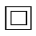 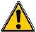 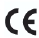 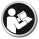 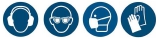 Um jede Verletzungsgefahr, ein Blockieren oder ein Beschädigen des Gerätes zu vermeiden achten Siedarauf, dass das laufende Gerät nicht mit der Kleidung, Schnüren, Schnürsenkeln, Borsten, Drähten,Fäden oder ähnlichem in Kontakt kommt.Vorgehen bei StörungSollte es zu einer Störung, Blockierung, Unfall oder Ähnlichem gekommen sein, ziehen Sie umgehenddas Netzkabel vom Stecker und kontaktieren Sie unseren Service unter+49 (0)931/47 08 8387.WarnungLassen Sie das Gerät niemals unbeaufsichtigt, wenn es Kinder oder ungeübte Personen benutzen.Achten Sie darauf, dass Kinder nicht mit dem Gerät spielen.Verwenden Sie das Gerät nur für Anwendungen, wie in dieser Gebrauchsanweisung beschrieben.Benutzen Sie nur vom Hersteller genehmigte Aufsätze und Zubehör.Verwenden Sie das Gerät niemals nachdem das Stromkabel beschädigt wurde, das Gerätheruntergefallen oder es mit Wasser in Berührung gekommen ist.Dieses Gerät ist nicht dafür bestimmt durch Personen (einschließlich Kindern) mit eingeschränktenphysischen, sensorischen oder geistigen Fähigkeiten oder mit mangelnder Erfahrung und/odermangelndem Wissen benutzt zu werden, es sei denn, sie werden durch eine für Ihre Sicherheitzuständigen Person beaufsichtigt und erhielten Anweisungen, wie das Gerät zu benutzen ist.Benutzen Sie das Gerät nicht unter Decken und Kissen, da übermäßige Wärme Feuer, Verletzungenoder einen elektrischen Schlag verursachen kann.Tragen Sie das Gerät nicht am Kabel und benutzen Sie das Kabel nicht als Griff.Wenn Sie die Anwendung beenden, stellen Sie alle Schalter auf Aus/Off/0 und ziehen den Netzstecker.Verlängerungskabel nur dann verwenden, wenn Sie sich zuvor von deren einwandfreiem Zustandüberzeugt haben.9Sollte das Netzkabel des Gerätes einmal beschädigt sein, darf dieses nur durch eine autorisierteServicestelle ersetzt werden.Lassen Sie Kinder nie mit dem Verpackungsmaterial spielen. Es besteht Erstickungsgefahr.EntsorgungElektrowerkzeuge, Zubehör und Verpackung sollen einer umweltgerechten Wiederverwertung zugeführtwerden.Nur für EU LänderWerfen Sie Elektrowerkzeuge nicht in den Hausmüll! Gemäß der Europäischen Richtlinie2002/96/EWG über Elektro- und Elektronik-Alt Geräte und Ihrer Umsetzung in nationales Rechtmüssen nicht mehr gebrauchsfähige Elektrowerkzeuge getrennt gesammelt und einerumweltgerechten Wiederverwertung zugeführt werden.Innerhalb der EU weist dieses Symbol darauf hin, dass dieses Produkt nicht in den Hausmüllentsorgt werden darf. Altgeräte enthalten wertvolle recyclingfähigen Materialien, die einerWiederverwertung zugeführt werden sollten und um der Umwelt bzw. der menschlichen Gesundheit nicht durchunkontrollierte Müllbeseitigung zu schaden.Bitte entsorgen Sie Altgeräte deshalb über geeignete Sammelsysteme oder senden Sie das Gerät zur Entsorgungan die Stelle, bei der Sie es gekauft haben. Diese wird dann das Gerät der stofflichen Verwertung zuführen.Akkus und BatterienWerfen Sie Akkus/Batterien nicht in den Hausmüll, ins Wasser oder ins Feuer. Akkus / Batterien sollengesammelt werden , recycelt oder auf umweltfreundliche Weise entsorgt werden.Nur für EU LänderGemäß der Richtlinie 91/157/EWG können defekte oder verbrauchte Akkus/Batterien direkt abgeben werden beiCanbolat Vertriebsgesellschaft mbH, Rotkreuzstr. 10 ,97080 Würzburg.Spezifikation der zu verwendenden ErsatzteileDas Gerät wird ohne Ersatzteile ausgeliefert. Bei Bedarf kontaktieren Sie unseren Service unter 0931/47 08 8387.10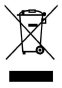 Technische DatenTransport- / Lager- /BetriebsbedingungEin abrupter Temperaturwechsel ist wegen evtl. Betauung des Gerätes zu vermeiden. Nehmen Sie deshalb dasGerät erst nach einem Temperaturangleich in Betrieb.11